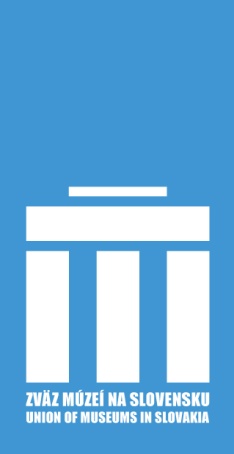 PRIHLÁŠKA NA ZASADNUTIE Týmto sa záväzne prihlasujem na zasadnutieOdbornej komisie pre vzdelávanie a výchovu v múzeách Zväzu múzeí na Slovensku, ktoré sa bude konať 20. – 21. novembra 2023v Malokarpatské múzeum v Pezinku, M. R. Štefánika 4, PezinokMeno a priezvisko:  Múzeum: Aktuálny kontakt -  tel. a e-mail: Som členom OK:			áno / nieak nie: mám záujem stať sa členom a posielam prihlášku do OK Vyplnenú prihlášku/y, prosím, pošlite e-mailom na adresuokvav.zms@gmail.comnajneskôr  do 13. novembra 2023.Ďakujeme. náklady: cestovné, stravné, ubytovanie hradí členské múzeum ZMS, alebo účastník sám